			Lehdistötiedote, julkaisuvapaa 17.1.2019 klo 9.00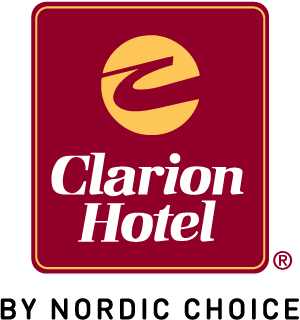 Somevaikuttaja Joonas Pesonen muuttaa vuodeksi hotelliin 
“Tämä on hulluinta, mitä olen koskaan tehnyt – onneksi huonekasvit muuttavat mukanani!” Helsinkiläinen Joonas Pesonen, 30, (@pesojoonas), on tänään Matkamessuilla valittu Clarion-hotellien #YearinClarion -lähettilääksi. Hän muuttaa asumaan 1.2.2019 hotelliin kokonaiseksi vuodeksi. Pesonen on ensimmäinen koskaan valittu vaikuttajalähettiläs, jonka tehtävänä on testata, miten hotellihuone taipuu kodiksi ja miltä elämä hotellin palveluiden keskellä tuntuu. Vuoden aikana hän somettaa hotellielämästään ja osallistuu hotellin palveluiden ja -konseptien kehittämiseen.Olemme innoissamme tästä täysin uudenlaisesta ja rajoja rikkovasta sisältömarkkinoinnin muodosta, joka luo meille uniikin mahdollisuuden palveluidemme kehittämiseen sellaisen henkilön näkökulmasta, jolle hotelli on oma koti. Joonaksen tapa lähestyä maailmaa vastuullisesti mutta huumorilla sopii täydellisesti Clarionin tapaan ajatella ja toimia, iloitsee Suomen Clarion-hotellien Area General Manager Inari Lehtinen.#YearinClarion-lähettiläänä aloittava Pesonen tunnetaan erityisesti edelläkävijyydestään Snapchatissa sekä Blog Awards Finland -voitosta vuonna 2017, jolloin hänet valittiin Suomen positiivisimmaksi vaikuttajaksi. Minua ja Clarionia yhdistää elämänilo, avoimuus ja vastuullisuus. Omilla sisällöilläni haluan luoda tilaa ja avoimuutta erilaisuudelle. Rohkeus erottua ja seistä omien arvojen takana puhuttelee meitä molempia. Plus tietty, me molemmat rakastetaan pehmeitä sänkyjä ja ihmisten parissa olemista, kuvailee Joonas Pesonen.
Tämä on hulluinta mitä olen koskaan tehnyt ja totta kai mua myös jännittää. Glamourin sijaan odotan aitoa yhteisöllisyyttä. Uskon, että vuoden mittainen projekti luo aivan erilaista uskottavuutta yhteistyölle. Aitous korostuu, sillä hotellielämä tulee olemaan kirjaimellisesti läsnä arjessani 24/7 ja huonekasveistani en luovu, Pesonen jatkaa.#YearinClarion -vaikuttajalähettiläs saa kodikseen hotellihuoneen Clarion Hotel Helsingistä tai Clarion Hotel Helsinki Airportista kokonaiseksi vuodeksi. Vuoden aikana vaikuttajalähettiläs osallistuu hotellin tapahtumiin, vierailee muissa pohjoismaisissa Clarion-hotelleissa ja tuottaa kokemuksistaan sisältöjä sekä omiin että Clarionin kanaviin. 
Vaikuttajalähettiläs nauttii Clarion-hotellien kattavista palveluista vuoden jokaisena päivänä; aloittamalla aamun valmiilla aamiaisella, unohtamalla kotityöt ja pyykkäyksen vuodeksi ja pulahtamalla työpäivän jälkeen uima-altaaseen Helsingin kattojen yllä.  Rajoja rikkovalla sisältömarkkinoinnin kampanjalla Clarion-hotellit haluavat näyttää esimerkkiä uudenlaisen, pitkäjänteisen vaikuttajayhteistyön hyödyntämisestä myös palveluiden kehittämisessä matkailualalla. Tämä täysin uudenlainen tapa hyödyntää vaikuttajamarkkinointia on kehitetty yhdessä Suomen johtavan vaikuttajasuhdetoimisto PING Helsingin kanssa.Olemme iloisia, että Clarionin yrityskulttuurista kumpuava ennakkoluuloton asenne mahdollistaa villeimpienkin ideoiden toteuttamisen. Aiemmin testaamamme vaikuttajayhteistyön ja palvelumuotoilun mallit pääsevät tässä projektissa käyttöön aivan uudella tasolla, iloitsee PING Helsingin perustaja Inna-Pirjetta Lahti.________________________________________________________________________________Linkit Joonaksen kanaviin:
Instagram: https://www.instagram.com/pesojoonas/
Blogi: https://pesojoonas.blogspot.com 
Snapchat: @pesojoonasLinkki julkistusvideoon ja valokuviin:
https://drive.google.com/open?id=1ovbqRldM1kpfoWX6sKfu4cQKRDG8lL6C __________________________________________________________________________________Lisätiedot:
Inari Lehtinen Area General Manager Clarion Hotel Helsinki +358 50 303 8560, Inari.lehtinen@choice.fi
Jaana Matikainen General Manager Clarion Hotel Helsinki Airport +358 50 388 1639 jaana.matikainen@choice.fi
Joonaksen haastattelupyynnöt: Inna-Pirjetta Lahti, PING Helsinki + 358 503760824 inna@pinghelsinki.fi  Energia, rohkeus ja intohimo - tällä asenteella Suomen ensimmäiset Clarion-hotellit ovat nousseet pääkaupunkiseudun raikkaimmaksi hotelliketjuksi. Hotellit tarjoavat unohtumattomia kokemuksia aina tuhannen hengen business-tapahtumista vapaa-ajan juhlahetkiin. 

Clarion-hotellit kuuluvat Nordic Choice Hotels -ketjuun yhdessä Comfort- ja Quality -hotellien sekä 15 itsenäisen hotellin kanssa. Nordic Choice Hotels on yksi Pohjoismaiden ja Baltian suurimmista hotellitoimijoista 190 hotellin ja 16 000 työntekijän kokonaisuudellaan. Kaikilla ketjun hotelleilla on ISO 14001 -ympäristösertifikaatti. 

Lisätietoja: https://www.nordicchoicehotels.com/about-nordic-choice-hotels/ 